Local Activities for Under 5s - South & West Oxford, Botley, North Hinksey, Cumnor and Appleton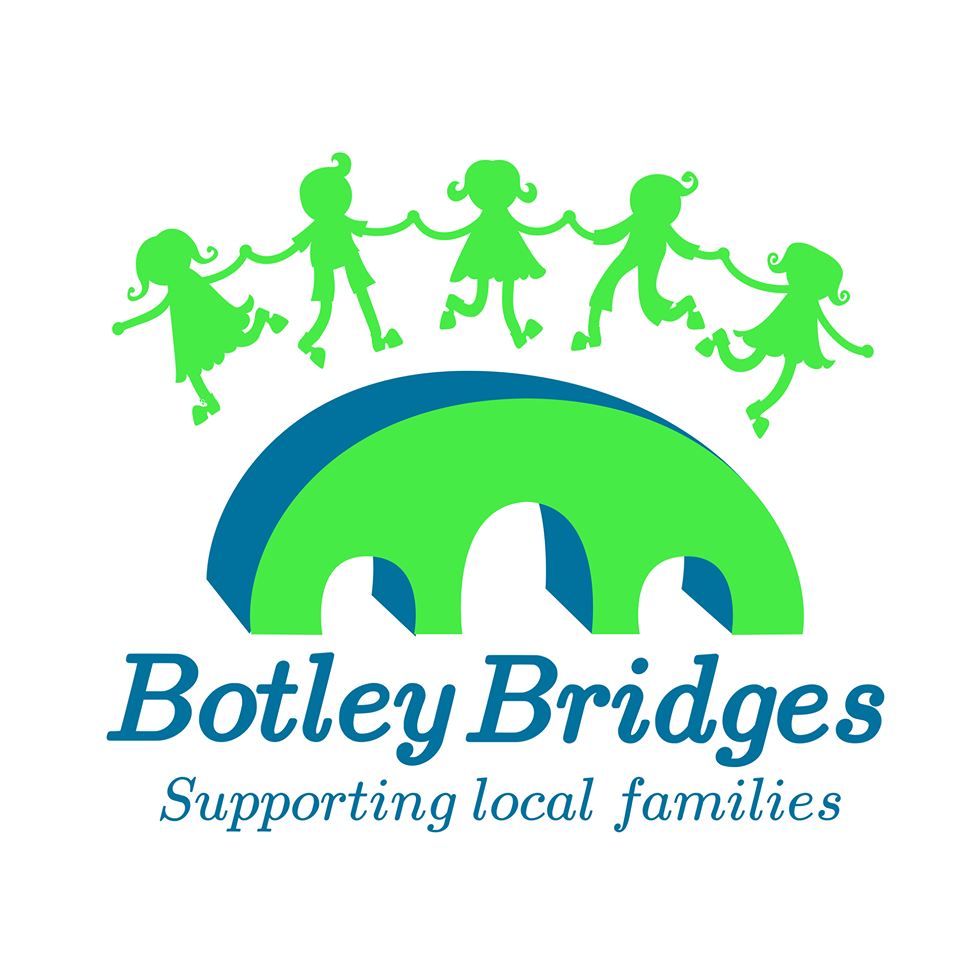 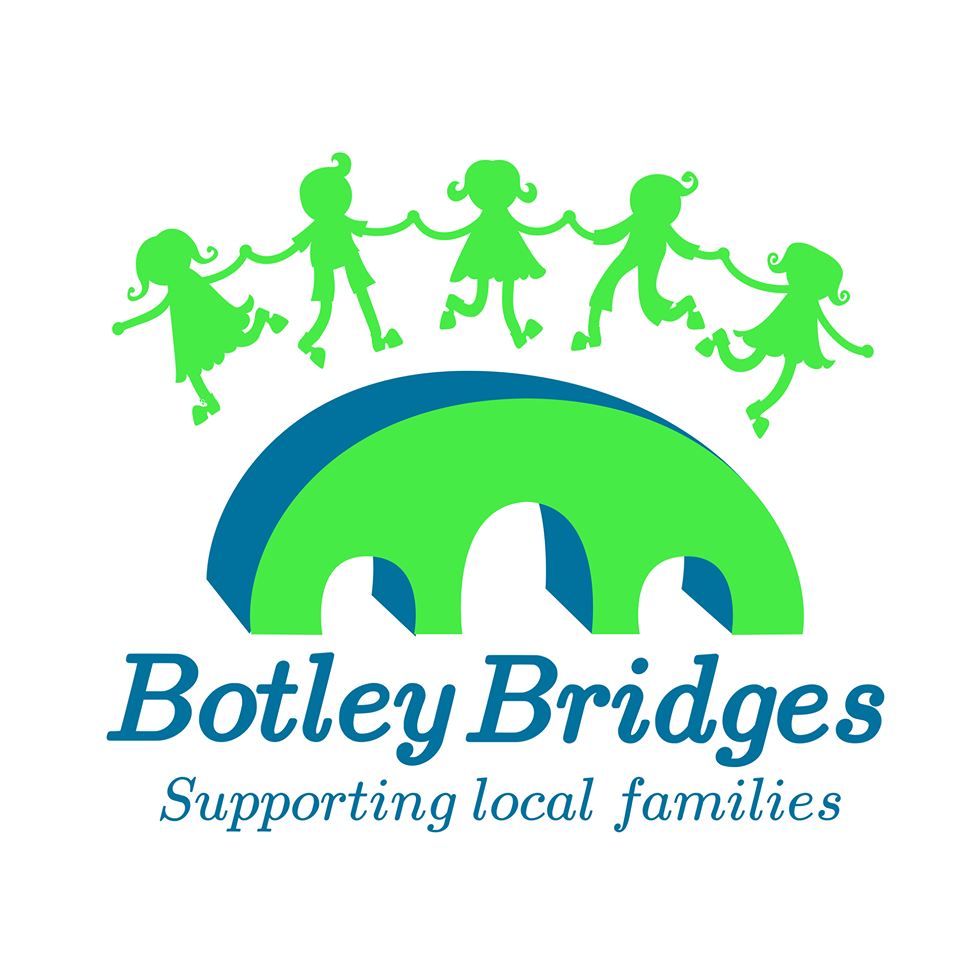 